Республика Карелия Администрация Пряжинского национального муниципального районаПОСТАНОВЛЕНИЕ«16» августа 2023 года                                                                              №   344                                                               В соответствии  с Законом Республики Карелия от 26 декабря 2005 года № 950-ЗРК «О наделении органов местного самоуправления муниципальных районов и городских округов государственными полномочиями Республики Карелия по регулированию цен (тарифов) на отдельные виды продукции, товаров и услуг», приказом Государственного комитета Республики Карелия по ценам и тарифам № 44 от 28 марта 2011 года «Об утверждении Порядка ведения реестра объектов регулирования при осуществлении органами местного самоуправления муниципальных районов и городских округов Республики  Карелия государственных полномочий по регулированию цен (тарифов) на отдельные виды продукции, товаров и услуг» администрация Пряжинского  национального муниципального районаПОСТАНОВЛЯЕТ:Внести в Реестр объектов регулирования администрации Пряжинского национального муниципального района, утвержденный постановлением администрации Пряжинского национального муниципального района от  2 мая 2023 года № 181 «Об утверждении реестра объектов регулирования администрации Пряжинского национального муниципального района при осуществлении государственных полномочий по регулированию цен (тарифов) на отдельные  виды продукции, товаров и услуг», изменение, признав пункты 1.3, 1.14 раздела 1 утратившими силу. Опубликовать настоящее постановление в районной газете «Наша Жизнь - Мейян Элайгу» и обнародовать в установленном законодательством порядке.Глава администрации                                                                                    О.М. ГаврошО внесении изменения в Реестр объектов регулирования администрации Пряжинского национального муниципального района, при осуществлении государственных полномочий по регулированию цен (тарифов) на отдельные виды продукции, товаров и услуг, утвержденный постановлением администрации Пряжинского национального муниципального района от 2 мая 2023 года № 181 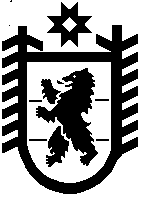 